Work placement	3Responsibilities	3The host organisation is responsible for:	3The worker is responsible for:	3Further information	3Work placement form (to be completed by provider/supplier)	4Attachment A	5Public Liability Insurance for Liability to Third Parties - Work Placement Arrangement Information Sheet	5Work placement evaluation (to be completed by host organisation)	6Work placement feedback (to be completed by worker)	7Work placementWork placement has an objective to maintain the worker in or return the worker to suitable employment. It can include:on-the-job training, where a worker is placed in a realistic work environment to refresh or update existing skills or to acquire new skills in readiness for suitable employment, ortraining or retraining where a worker is undertaking an approved course, ora work trial with the view to obtaining employment.Host organisations are employers who provide a service to ReturnToWorkSA by providing work suitable for people with a work place injury. These placed workers are not employees of the host organisation.Work placement as a part of a recovery and return to work plan may involve a structured and graded return to work program with a host organisation. ResponsibilitiesThe host organisation is responsible for:ensuring that they have general and public liability insurance that covers the organisation. Where requested, the host organisation is required to produce a certificate of the currency of such insurance to the return to work provider/supplier or claims agents for the placement.providing induction and training as per any worker of their organisation.meeting the same occupational health and safety obligations as per any worker of their organisation.having similar expectations of the worker as for any other worker regarding behaviour, safety and discipline.making the workplace available to the return to work provider/supplier or claims agents for monitoring purposes as negotiated between the two parties.providing feedback to the worker and return to work provider/supplier or claims agents regarding the worker’s performance, and advising any concerns or barriers as they are observed. The host organisation must be available to discuss or review progress with key parties in relation to the work placement as appropriate.adhering to agreed arrangement made with all parties and working within this arrangement. The worker is responsible for:attending the host organisation’s workplace, as per agreed arrangement, and engaging in their duties according to their work schedule and work placement agreement to the best of their ability.adhering to the host organisation’s work policies, including occupational health and safety policies, work procedures and policies, and acting in a manner commensurate with a worker of the host organisation.Contacting the return to work provider/supplier or claims agents to discuss any issues that may arise during the course of their placement and any absences or changes occurring during the course of the placement.being actively involved in activities detailed in the return to work plan and work placement arrangement. This can include activities such as resume preparation, preparation of job applications, interview preparations, as well as other job seeking tasks.not terminating the work placement without valid reason and without first consulting return to work provider/supplier or claims agents. The worker understands that the placement is part of a Return to Work Plan. Further information worker undertaking a work placement will be supernumerary to established staff numbers except where the work placement has been arranged in response to an existing vacancy. The presence of a worker in a work placement does not indicate the creation of a permanent position.The host organisation is not expected to pay the worker for any work completed for the duration of the placement.The host organisation may recommend termination of the placement at any time in consultation with the return to work provider/supplier or claims agents.Work placement form (to be completed by provider/supplier)Attachment APublic Liability Insurance for Liability to Third Parties - Work Placement Arrangement Information SheetReturnToWorkSA has obtained public liability insurance which covers workers placed in Work Placement Arrangements including those under the RISE and ReSkilling programs for liability to third parties (ie, everyone except the host organisation itself and its employees) for: personal injury to a third partyproperty damage of a third partyresulting from the acts or omissions of a worker when performing work for a host organisation in the course of a work placement arrangement (including a RISE or ReSkilling placement).ReturnToWorkSA obtained this insurance to provide comfort to host organisations in the event of a third party claim even if the host organisation‘s insurance cover will not respond to such a claim (for example -  because the worker is not an employee of the host organisation).The policy would not cover liability as a result of the worker following the directions or instructions of the host employer. As with all insurance policies there are some customary exclusions including – the operation or use of vehicles which are required to be registered or in respect of which compulsory liability insurance is requiredthe giving of, or failure to give, professional advicethe discharge, release or escape of pollutantsactivities in relation to asbestos or asbestos productsproperty damage to computer data or programs arising out of the use of computersmolestation of a person or terrorismthe cost of fixing and faulty work of a workplace participant.Host organisations should contact the return to work provider/supplier or claims agents immediately if a worker might be involved in any of the above activities. ReturnToWorkSA should also be notified as soon as possible if there is any incident that might be likely to give rise to any claim related to third party injury or property damage caused or contributed to by the worker placed with a host organisation.  Work placement evaluation (to be completed by host organisation)Work placement feedback (to be completed by worker)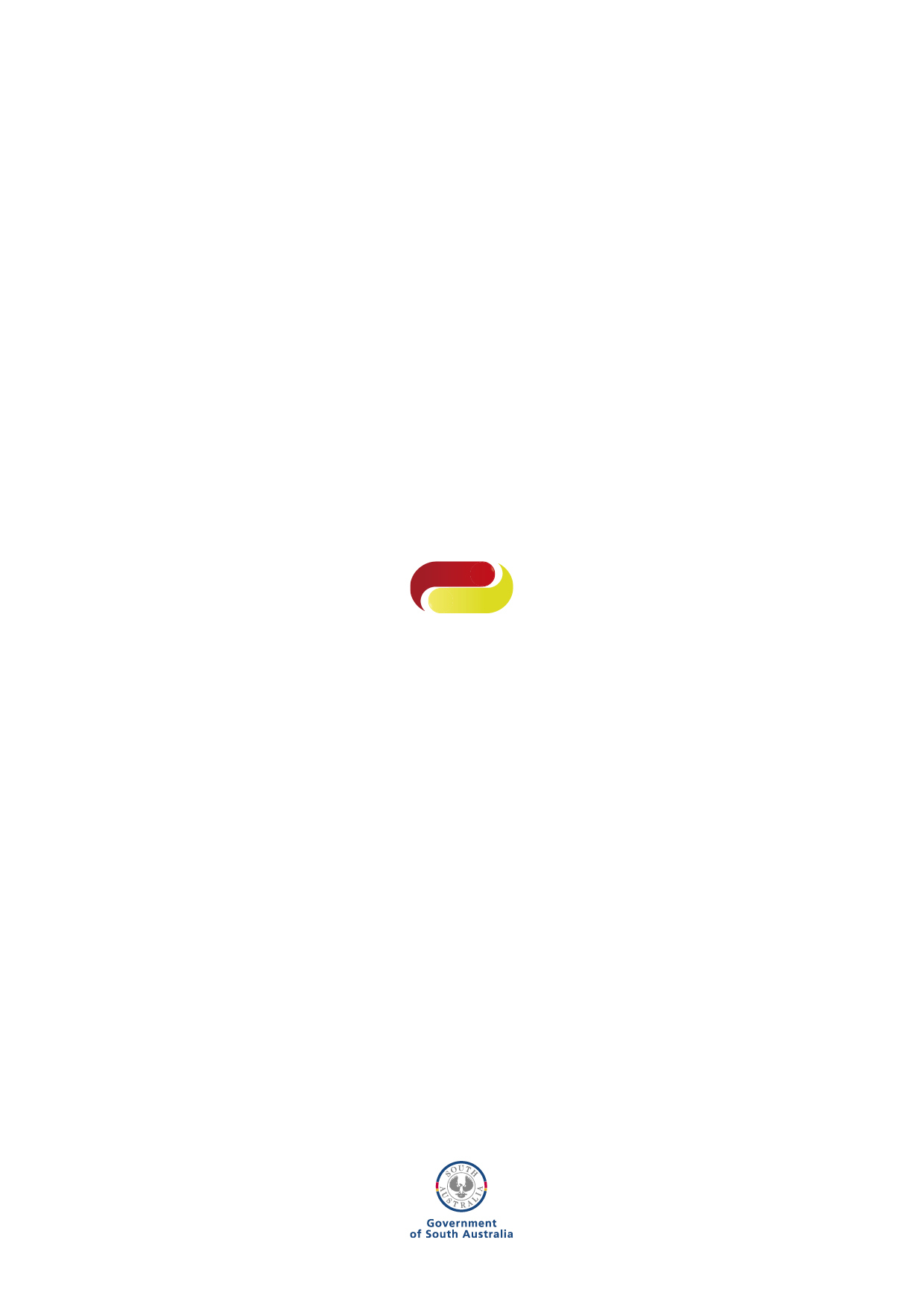 Worker detailsWorker detailsWorker detailsWorker detailsWorker detailsWorker detailsWorker detailsFull name:          Full name:          Full name:          Full name:          Full name:          *Claim no:       *Claim no:       Injury:       Injury:       Injury:       Injury:       Injury:       Injury:       Injury:       Phone number:       Phone number:       Phone number:       Phone number:       Phone number:       Claims agent:      Claims agent:      Case manager (CM):       Case manager (CM):       Case manager (CM):       Case manager (CM):       Case manager (CM):       CM phone number:       CM phone number:       Host organisation:Host organisation:Host organisation:Host organisation:Host organisation:Host organisation:Host organisation:Name of organisation:      Name of organisation:      Name of organisation:      Name of organisation:      Name of organisation:      Name of organisation:      Name of organisation:      Contact person:      Contact person:      Contact person:      Contact person:      Phone number:      Phone number:      Phone number:      Work placement goal:Work placement goal:Work placement goal:Work placement goal:Work placement goal:Work placement goal:Work placement goal:Work placement position:      Work placement position:      Work placement position:      Work placement position:      Work placement position:      Work placement position:      Work placement position:      Duties to be performed (attach job description if available):      Duties to be performed (attach job description if available):      Duties to be performed (attach job description if available):      Duties to be performed (attach job description if available):      Duties to be performed (attach job description if available):      Duties to be performed (attach job description if available):      Duties to be performed (attach job description if available):      Skills to be developed:      Skills to be developed:      Skills to be developed:      Skills to be developed:      Skills to be developed:      Skills to be developed:      Skills to be developed:      Work placement schedule:Work placement schedule:Work placement schedule:Work placement schedule:Work placement schedule:Work placement schedule:Work placement schedule:Start date:      Start date:      Start date:      Start date:      Start date:      End date:       End date:       DatesDaysDaysHoursHoursConsiderations/RestrictionsConsiderations/RestrictionsWe have read the work placement arrangement and understand that this arrangement forms part of a return to work plan under the Return to Work Act (2014).We have read the work placement arrangement and understand that this arrangement forms part of a return to work plan under the Return to Work Act (2014).We have read the work placement arrangement and understand that this arrangement forms part of a return to work plan under the Return to Work Act (2014).We have read the work placement arrangement and understand that this arrangement forms part of a return to work plan under the Return to Work Act (2014).We have read the work placement arrangement and understand that this arrangement forms part of a return to work plan under the Return to Work Act (2014).We have read the work placement arrangement and understand that this arrangement forms part of a return to work plan under the Return to Work Act (2014).We have read the work placement arrangement and understand that this arrangement forms part of a return to work plan under the Return to Work Act (2014).Worker:       Worker:       Worker:       Worker:       Worker:       Worker:       Date:      Host organisation responsible person:      Host organisation responsible person:      Host organisation responsible person:      Host organisation responsible person:      Host organisation responsible person:      Host organisation responsible person:      Date:      I have informed the host organisation of their requirement to have general and public liability insurance.I have informed the host organisation of their requirement to have general and public liability insurance.I have informed the host organisation of their requirement to have general and public liability insurance.I have informed the host organisation of their requirement to have general and public liability insurance.I have informed the host organisation of their requirement to have general and public liability insurance.I have informed the host organisation of their requirement to have general and public liability insurance.I have informed the host organisation of their requirement to have general and public liability insurance.Provider/Supplier:        Provider/Supplier:        Provider/Supplier:        Provider/Supplier:        Provider/Supplier:        Provider/Supplier:        Date:      I declare that I have general and public liability insurance and can produce a certificate of currency upon request.I declare that I have general and public liability insurance and can produce a certificate of currency upon request.I declare that I have general and public liability insurance and can produce a certificate of currency upon request.I declare that I have general and public liability insurance and can produce a certificate of currency upon request.I declare that I have general and public liability insurance and can produce a certificate of currency upon request.I declare that I have general and public liability insurance and can produce a certificate of currency upon request.I declare that I have general and public liability insurance and can produce a certificate of currency upon request.Host organisation responsible person:       Host organisation responsible person:       Host organisation responsible person:       Host organisation responsible person:       Host organisation responsible person:       Host organisation responsible person:       Date:      Provider/Supplier detailsProvider/Supplier detailsProvider/Supplier detailsProvider/Supplier detailsProvider/Supplier detailsProvider/Supplier detailsProvider/Supplier detailsName:Name:Title:Company:Company:Phone number:Address:Address:Signature:Email address:Email address:Date:Work placement detailsWork placement detailsWork placement detailsWork placement detailsWork placement detailsWork placement detailsWork placement detailsWork placement detailsWork placement detailsWork placement detailsWorker:        Worker:        Worker:        Worker:        Worker:        Worker:        Worker:        Worker:        Worker:        Worker:        Position:       Position:       Position:       Position:       Position:       Position:       Position:       Position:       Position:       Position:       Period of placement:                       to                  Period of placement:                       to                  Period of placement:                       to                  Period of placement:                       to                  Period of placement:                       to                  Period of placement:                       to                  Period of placement:                       to                  Period of placement:                       to                  Period of placement:                       to                  Period of placement:                       to                  Please comment on the worker’s performance in the following areas:Please comment on the worker’s performance in the following areas:Please comment on the worker’s performance in the following areas:Please comment on the worker’s performance in the following areas:Please comment on the worker’s performance in the following areas:Please comment on the worker’s performance in the following areas:Please comment on the worker’s performance in the following areas:Please comment on the worker’s performance in the following areas:Please comment on the worker’s performance in the following areas:Please comment on the worker’s performance in the following areas:                      Legend:                      Legend:PoorAverage Average GoodGood   Very goodExcellent Excellent Work presentation                                            Work presentation                                            Work presentation                                            Work presentation                                            Insert numberInsert numberCommentsCommentsCommentsCommentsAttendance – reliable and punctualAttendance – reliable and punctualAttendance – reliable and punctualAttendance – reliable and punctualDresses appropriately for positionDresses appropriately for positionDresses appropriately for positionDresses appropriately for positionWork communication                                      Work communication                                      Work communication                                      Work communication                                      Insert numberInsert numberCommentsCommentsCommentsCommentsWorks well within a team environmentWorks well within a team environmentWorks well within a team environmentWorks well within a team environmentAccepts and understands instructionsAccepts and understands instructionsAccepts and understands instructionsAccepts and understands instructionsSeeks assistance when necessarySeeks assistance when necessarySeeks assistance when necessarySeeks assistance when necessaryCommunicates effectively with staff/customersCommunicates effectively with staff/customersCommunicates effectively with staff/customersCommunicates effectively with staff/customersWork performanceWork performanceWork performanceWork performanceInsert numberInsert numberCommentsCommentsCommentsCommentsAdjusts readily to tasksAdjusts readily to tasksAdjusts readily to tasksAdjusts readily to tasksShows initiativeShows initiativeShows initiativeShows initiativeTools and/or equipment used appropriatelyTools and/or equipment used appropriatelyTools and/or equipment used appropriatelyTools and/or equipment used appropriatelyProductivity demonstratedProductivity demonstratedProductivity demonstratedProductivity demonstratedPhysical ability to complete tasks Physical ability to complete tasks Physical ability to complete tasks Physical ability to complete tasks Is this worker suited to this type of work? Why/why not? Please explain. Is this worker suited to this type of work? Why/why not? Please explain. Is this worker suited to this type of work? Why/why not? Please explain. Is this worker suited to this type of work? Why/why not? Please explain. Is this worker suited to this type of work? Why/why not? Please explain. Is this worker suited to this type of work? Why/why not? Please explain. Is this worker suited to this type of work? Why/why not? Please explain. Is this worker suited to this type of work? Why/why not? Please explain. Is this worker suited to this type of work? Why/why not? Please explain. Is this worker suited to this type of work? Why/why not? Please explain. Recommendations for this worker to gain employment in this industry? (E.g. training, courses, increased work experience)Recommendations for this worker to gain employment in this industry? (E.g. training, courses, increased work experience)Recommendations for this worker to gain employment in this industry? (E.g. training, courses, increased work experience)Recommendations for this worker to gain employment in this industry? (E.g. training, courses, increased work experience)Recommendations for this worker to gain employment in this industry? (E.g. training, courses, increased work experience)Recommendations for this worker to gain employment in this industry? (E.g. training, courses, increased work experience)Recommendations for this worker to gain employment in this industry? (E.g. training, courses, increased work experience)Recommendations for this worker to gain employment in this industry? (E.g. training, courses, increased work experience)Recommendations for this worker to gain employment in this industry? (E.g. training, courses, increased work experience)Recommendations for this worker to gain employment in this industry? (E.g. training, courses, increased work experience)Would you be willing to be a referee for the worker when applying for other jobs?             ☐  Yes      ☐  NoWould you be willing to be a referee for the worker when applying for other jobs?             ☐  Yes      ☐  NoWould you be willing to be a referee for the worker when applying for other jobs?             ☐  Yes      ☐  NoWould you be willing to be a referee for the worker when applying for other jobs?             ☐  Yes      ☐  NoWould you be willing to be a referee for the worker when applying for other jobs?             ☐  Yes      ☐  NoWould you be willing to be a referee for the worker when applying for other jobs?             ☐  Yes      ☐  NoWould you be willing to be a referee for the worker when applying for other jobs?             ☐  Yes      ☐  NoWould you be willing to be a referee for the worker when applying for other jobs?             ☐  Yes      ☐  NoWould you be willing to be a referee for the worker when applying for other jobs?             ☐  Yes      ☐  NoWould you be willing to be a referee for the worker when applying for other jobs?             ☐  Yes      ☐  NoFurther comments for the worker, return to work provider/supplier or claims agent?Further comments for the worker, return to work provider/supplier or claims agent?Further comments for the worker, return to work provider/supplier or claims agent?Further comments for the worker, return to work provider/supplier or claims agent?Further comments for the worker, return to work provider/supplier or claims agent?Further comments for the worker, return to work provider/supplier or claims agent?Further comments for the worker, return to work provider/supplier or claims agent?Further comments for the worker, return to work provider/supplier or claims agent?Further comments for the worker, return to work provider/supplier or claims agent?Further comments for the worker, return to work provider/supplier or claims agent?Host organisation detailsHost organisation detailsHost organisation detailsHost organisation detailsHost organisation detailsHost organisation detailsHost organisation detailsHost organisation detailsHost organisation detailsHost organisation detailsName:       Name:       Name:       Name:       Name:       Name:       Name:       Name:       Name:       Title:        Company:       Company:       Company:       Company:       Company:       Company:       Company:       Company:       Company:       Phone number:       Address:        Address:        Address:        Address:        Address:        Address:        Address:        Address:        Address:        Address:        Email address:Signature:Date:       Work placement detailsWork placement detailsWork placement detailsWork placement detailsWork placement detailsWork placement detailsWork placement detailsWork placement detailsWork placement detailsWorker:       Worker:       Worker:       Worker:       Worker:       Worker:       Worker:       Worker:       Worker:       Position:       Position:       Position:       Position:       Position:       Position:       Position:       Position:       Position:       Name of host organisation:        Name of host organisation:        Name of host organisation:        Name of host organisation:        Name of host organisation:        Name of host organisation:        Name of host organisation:        Name of host organisation:        Name of host organisation:        Address of host organisation:       Address of host organisation:       Address of host organisation:       Address of host organisation:       Address of host organisation:       Address of host organisation:       Address of host organisation:       Address of host organisation:       Address of host organisation:       Period of placement:          to        Period of placement:          to        Period of placement:          to        Period of placement:          to        Period of placement:          to        Period of placement:          to        Period of placement:          to        Period of placement:          to        Period of placement:          to        Please provide feedback on the following areas:Please provide feedback on the following areas:Please provide feedback on the following areas:Please provide feedback on the following areas:Please provide feedback on the following areas:Please provide feedback on the following areas:Please provide feedback on the following areas:Please provide feedback on the following areas:Please provide feedback on the following areas:               Legend:Strongly disagreeDisagreeDisagreeNeither disagree or agreeNeither disagree or agreeNeither disagree or agreeAgreeStrongly agreeWork performance  Work performance  Insert numberInsert numberCommentsCommentsCommentsCommentsCommentsAble to complete tasks with easeAble to complete tasks with easeTasks were within my capacity Tasks were within my capacity Skill development Skill development Skill development Insert numberInsert numberCommentsCommentsCommentsCommentsPlacement provided opportunity to learn new or update existing skills Placement provided opportunity to learn new or update existing skills Placement provided opportunity to learn new or update existing skills Placement provided opportunity to utilise existing or newly developed skills Placement provided opportunity to utilise existing or newly developed skills Placement provided opportunity to utilise existing or newly developed skills Support Support Support Insert numberInsert numberCommentsCommentsCommentsCommentsDuties were clearly explained and/or demonstrated by supervisor/host organisationDuties were clearly explained and/or demonstrated by supervisor/host organisationDuties were clearly explained and/or demonstrated by supervisor/host organisationSupervisor was available for assistance when neededSupervisor was available for assistance when neededSupervisor was available for assistance when neededFurther comments for the worker, return to work provider/supplier or claims agent?Further comments for the worker, return to work provider/supplier or claims agent?Further comments for the worker, return to work provider/supplier or claims agent?Further comments for the worker, return to work provider/supplier or claims agent?Further comments for the worker, return to work provider/supplier or claims agent?Further comments for the worker, return to work provider/supplier or claims agent?Further comments for the worker, return to work provider/supplier or claims agent?Further comments for the worker, return to work provider/supplier or claims agent?Further comments for the worker, return to work provider/supplier or claims agent?     tails:     tails:     tails:     tails:     tails:     tails:     tails:     tails:     tails:Name:       Name:       Name:       Name:       Name:       Name:       Date:       Date:       Date:       Signature:       Signature:       Signature:       Signature:       Signature:       Signature:       Signature:       Signature:       Signature:       